Graduated students, 2019  Higher education In the 2019 calendar year in the Republic of Serbia, 42 499 students graduated at all levels of studies and at all higher education institutions. Of the total number of graduated students, 17 497, i.e. 41.2%, are men and 25 002, i.e. 58.8%, are women. A total of 33 129 students graduated both at State and private universities, among whom 79.3%, i.e 26 269 students graduated at State and 20.7%, i.e. 6 860 at private universities.A total of 9 370, students graduated both at State and private higher vocational schools, among whom 90.6%, graduated at State and 9.4% at private higher vocational schools.  Observed by way of financing, of the total number of students 38% were budget beneficiaries, 48% were self-financing and 14% were financed from the budget and self-financing.Graduated students by universities and way of financing1)1) Previous data. Graduated students by universities and way of financing1) (continued)1) Previous data. Methodological explanationsData on graduated students result from the regular annual survey “Statistical Report for Students who Completed Studies at Higher Education Institutions” (Form ŠV-50). The survey covering all higher education institutions.Data refer to all graduated students at academic and applied studies, on all three levels of studies, as well as according to the old programme. Data presented in this release refer to ISCED 6, 7, 8 levels of education according to The International Standard Classification of Education – ISCED2011.Starting from 1999 the Statistical Office of the Republic of Serbia has no available certain data relative to AP Kosovo and Metohija, therefore these data are not included in the coverage for the Republic of Serbia (total).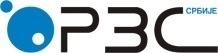 Statistical Office of the ISSN 0353-9555STATISTICAL RELEASESTATISTICAL RELEASEАS21Number 166 - Year LXX, 24.06.2020Number 166 - Year LXX, 24.06.2020Statistics of social activitiesStatistics of social activitiesSERB166 АS21 240620UniversitiesStudentsStudentsStudentsWay of financingWay of financingWay of financingWay of financingWay of financingWay of financingWay of financingWay of financingWay of financingUniversitiesStudentsStudentsStudentsBudgetBudgetBudgetSelf-financingSelf-financingSelf-financingBudget and self-financingBudget and self-financingBudget and self-financingUniversitiesAllMenWomenAllMenWomenAllMenWomenAllMenWomenTotal424991749725002160826105997720486897211514593124203511State universities2626910101161681326449978267780829724836519721323065University of Belgrade1284448048040578821353653396214752487309411941900University of arts56816840033210322912736911092980University of national defence17713641163127361495---University of Kragujevac23527711581125041983193430163316851117University in Niš31281213191516306399911009394615489180309University of Novi Sad66122738387439041504240014145888261294646648University of Novi Pazar3081111971524810415463912-2Academy of criminalistics and police studies2801601204522231941068841329Private universities686032803580---686032803580---University Singidunum901419482---901419482---University “Megatrend”995435560---995435560---University Union Nikola Tesla1135672463---1135672463---University Union501171330---501171330---Аlfa university (“Braća Karić")387224163---387224163---European university311417---311417---University “Metropolitan”19693103---19693103---University Educons478221257---478221257---University “Business Academy“1064475589---1064475589---International university in Novi Pazar1093277---1093277---Faculties not being part of universities1063524539---1063524539---State higher schools848636494837281811081710493422532681734288446Private higher schools884467417---884467417---UniversitiesStudentsStudentsStudentsWay of financingWay of financingWay of financingWay of financingWay of financingWay of financingWay of financingWay of financingWay of financingUniversitiesStudentsStudentsStudentsBudgetBudgetBudgetSelf-financingSelf-financingSelf-financingBudget and self-financingBudget and self-financingBudget and self-financingUniversitiesAllMenWomenAllMenWomenAllMenWomenAllMenWomenSERBIA – SEVER 32445135351891011701451471871581869658853492620562870State universities203717958124131018738826305570022053495448418712613University of Belgrade1273447567978574321263617395114662485304011641876University of arts56816840033210322912736911092980University of national defense17713641163127361495---University of Novi Sad66122738387439041504240014145888261294646648Academy of criminalistics and police studies2801601204522231941068841329Private universities620429373267---620429373267---University Singidunum850408442---850408442---University “Megatrend”891384507---891384507---University Union Nikola Tesla837464373---837464373---University Union501171330---501171330---Аlfa university ("Braća Karić")387224163---387224163---Еuropean university311417---311417---University “Metropolitan”19693103---19693103---University Educons478221257---478221257---University “Business Academy“  1064475589---1064475589---Faculties not being part of universities969483486---969483486---State higher schools5124224728771514632882316814301738442185257Private higher schools746393353---746393353--- SERBIA – JUG 10054396260924381159127904668200726611005364641State universities58982143375530771115196221087671341713261452University of Belgrade1104862459361192543024University of Kragujevac23527711581125041983193430163316851117University of Niš31281213191516306399911009394615489180309University of Novi Pazar3081111971524810415463912-2Private universities656343313---656343313---Universities Singidunum511140---511140---University “Megatrend”1045153---1045153---Universities Union Nikola Tesla29820890---29820890---International university in Novi Pazar1093277---1093277---Faculties not being part of a university944153---944153---State higher schools33621402196013044768281766823943292103189Private higher schools1387464---1387464---Contact:  vesna.jasovic_surlan@stat.gov.rs, tel.: 011 2412-922, extension 284Published and printed by: Statistical Office of the Republic of Serbia, 11 050 Belgrade, Milana Rakića 5 
Telephone: ++ 381 11 2412-922 (telephone exchange) • Tеlefax: ++ 381 11 2411-260 • www.stat.gov.rs
Responsible: dr Мiladin Kovačević, Director 
Circulation: 20 ● Frequency: annual